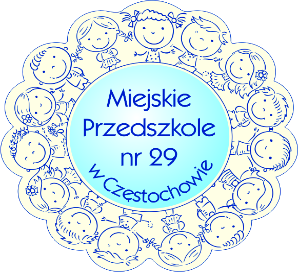 MP29.021.9.2020ZARZĄDZENIE NR 9/2020Dyrektora Miejskiego Przedszkola nr 29 w Częstochowiez dnia 25 lutego 2020 r.w sprawie wprowadzenia Regulaminu wynagradzania pracowników samorządowych zatrudnionych  w Miejskim Przedszkolu nr 29 w CzęstochowieNa podstawie:Ustawy z dnia 26 czerwca 1974 r. Kodeks pracy (j.t. Dz. U. z 2019 r., poz. 1040),Ustawy z dnia 23 maja 1991 r. o związkach zawodowych (j. t. Dz. U. z 2019 r., poz. 263),Ustawy z 21 listopada 2008 r. o pracownikach samorządowych (Dz. U. z 2019 r., poz. 1282),Ustawy  z dnia 12 grudnia 1997 r. o dodatkowym wynagrodzeniu rocznym dla pracowników jednostek sfery budżetowej (j.t. Dz. U. z 2018 r. poz. 1872),Rozporządzenie Rady Ministrów z dnia 15 maja 2018 r. w sprawie wynagradzania pracowników samorządowych (Dz. U. z 2018 r. Nr 50, poz. 936)zarządzam:§ 1Wprowadzenie Regulaminu  wynagradzania pracowników samorządowych zatrudnionych                    w Miejskim Przedszkolu nr 29 w Częstochowie § 2Traci moc Zarządzenie nr 25a/2017 Dyrektora Miejskiego Przedszkola nr 29 w Częstochowie               z dnia 29 listopada 2017 r.  § 3Zarządzenie wchodzi w życie po upływie 14 dni od dnia podania go do wiadomości pracowników.§ 4Niniejsze Zarządzenie sporządzono w dwóch jednobrzmiących egzemplarzach.(-) Ewa GrygielDyrektorMiejskiego Przedszkola nr 29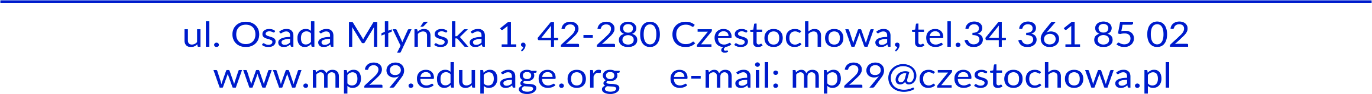 